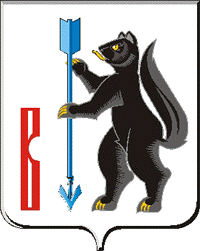 АДМИНИСТРАЦИЯГОРОДСКОГО ОКРУГА ВЕРХОТУРСКИЙП О С Т А Н О В Л Е Н И Еот 21.02.2023г. № 136г. Верхотурье  О внесении изменений в муниципальную программу городского округа Верхотурский «Экология и природные ресурсы городского округа Верхотурский до 2025 года», утвержденную постановлением Администрации городского округа Верхотурский от 27.09.2019 г. № 794В соответствии с Бюджетным кодексом Российской Федерации, Федеральным законом от  № 131-ФЗ «Об общих принципах организации местного самоуправления в Российской Федерации», постановлением Администрации городского округа Верхотурский от 30.06.2021 № 500 «Об утверждении порядка формирования и реализации муниципальных программ городского округа Верхотурский», Решением Думы городского округа Верхотурский от 15.12.2022 г. № 90 «О внесении изменений в Решение Думы городского округа Верхотурский «О бюджете городского округа Верхотурский на 2022 год и плановый период 2023 и 2024 годов»», руководствуясь Уставом городского округа Верхотурский,ПОСТАНОВЛЯЮ:1.В муниципальную программу городского округа Верхотурский «Экология и природные ресурсы городского округа Верхотурский до 2025 года», утвержденную постановлением Администрации городского округа Верхотурский от 27.09.2019 № 794 (с изменениями, внесёнными постановлениями Администрации городского округа Верхотурский от 11.02.2020 г. № 101, от 05.03.2020 г. № 165, от 08.05..2020 № 314, от 06.06.2020 г. № 390, от 12.11.2020 г. № 788, от 09.12.2020 г. № 893, от 30.12.2020 г. № № 960, от 08.02.2021 г. № 77, от 12.03.2021 г. № 162, от 30.07.2021 г. № 599; от 20.09.2021 г. № 732; от 10.11.2021 г. № 838, от 07.02.2022 г. № 99; от 20.04.2022 г. № 282, от 20.07.2022 г. № 576, от 26.12.2022г. № 1050), внести следующие изменения:1) в паспорте муниципальной программы городского округа Верхотурский «Экология и природные ресурсы городского округа Верхотурский до 2025 года» раздел «Объемы финансирования муниципальной программы по годам реализации, тыс. рублей» изложить в следующей редакции:2) План мероприятий по выполнению муниципальной программы городского округа Верхотурский «Экология и природные ресурсы городского округа Верхотурский до 2025 года» изложить в новой редакции, в соответствии с приложением  № 1 к настоящему постановлению;	3) Цели, задачи и целевые показатели реализации муниципальной программы «Экология и природные ресурсные городского округа Верхотурский до 2025 года» изложить в новой редакции, в соответствии с приложением № 2 к настоящему постановлению.2.Опубликовать настоящее постановление в информационном бюллетене «Верхотурская неделя» и разместить на официальном сайте городского округа Верхотурский.3.Контроль исполнения настоящего постановления оставляю за собой.Глава городского округа Верхотурский                                                         А.Г. ЛихановОбъемы финансирования муниципальной программы по годам реализации, тыс. рублейВСЕГО:  27 213,14 тыс. рублейместный бюджет:2020 – 8 565,32021 – 6 598,22022 – 6 309,12023 – 0,02024 – 1369,42025 – 1568,94областной бюджет:2020 – 349,42021 – 1 928,72022 – 524,12023 – 0,02024 – 0,02025 – 0,0